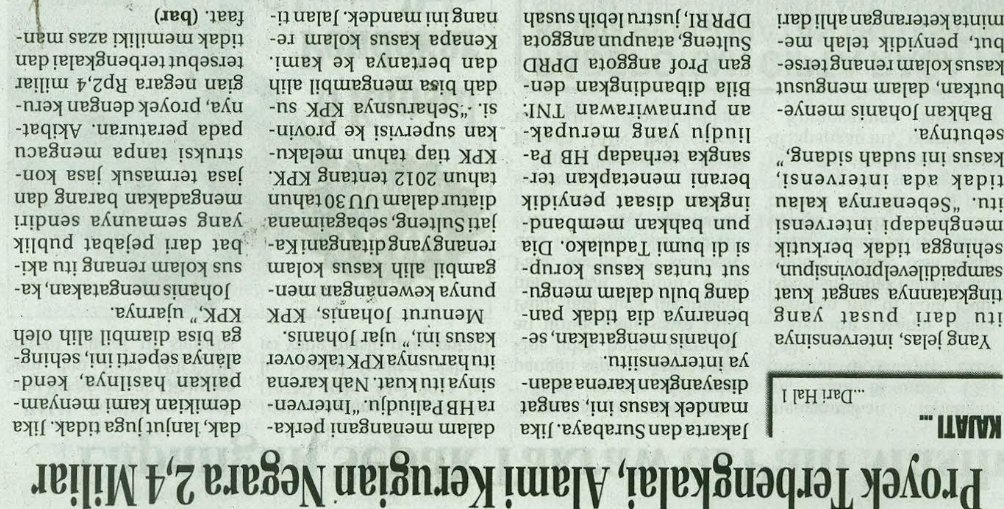 Harian    :Radar Sulteng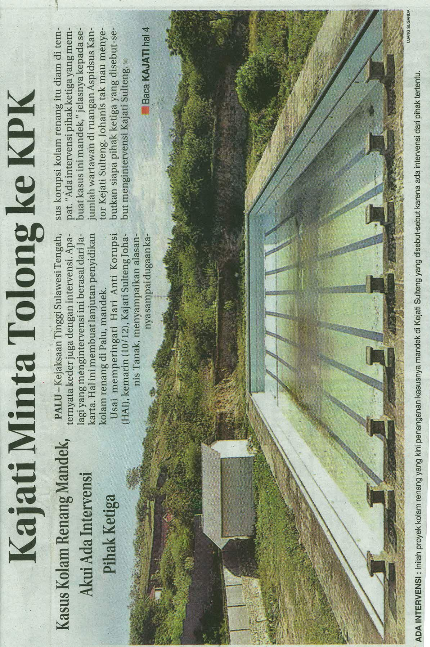 KasubaudSulteng IHari, tanggal:Jumat, 11 Desember 2015KasubaudSulteng IKeterangan:Kajati Minta Tolong ke KPKKasubaudSulteng IEntitas:ProvinsiKasubaudSulteng I